T.C.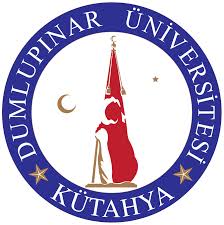 KÜTAHYA DUMLUPINAR ÜNİVERSİTESİKÜTAHYA GÜZEL SANATLAR MESLEKYÜKSEKOKULU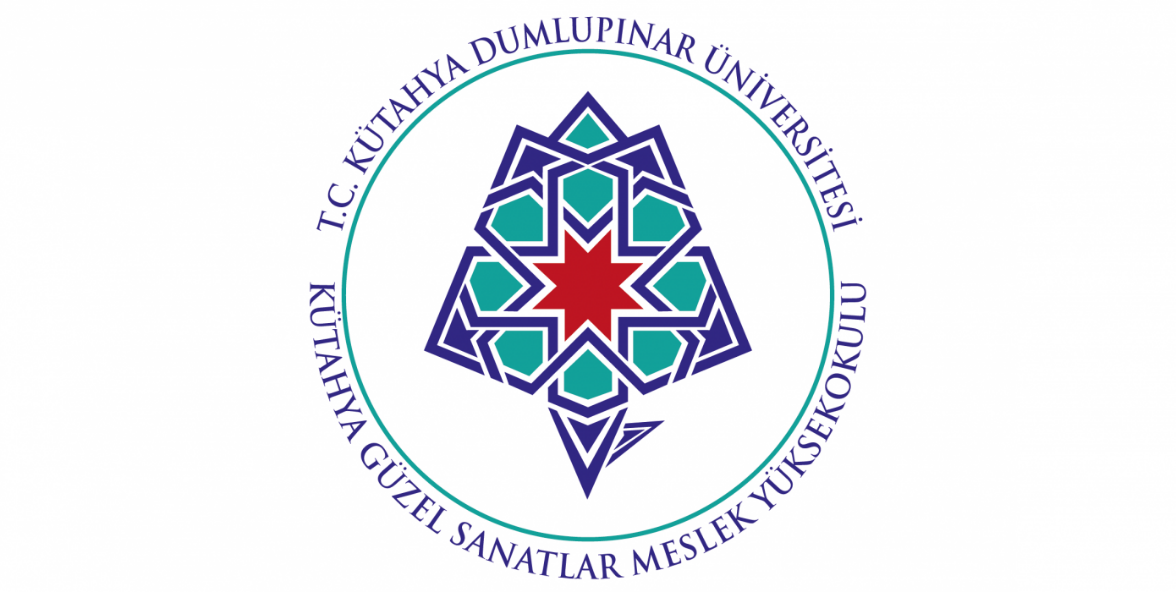 STAJ DEFTERİÖĞRENCİNİNADI SOYADI	:	OKUL NUMARASI	:	PROGRAMI	:	BAŞLAMA TARİHİ	:	BİTİŞ TARİHİ	:	T.C.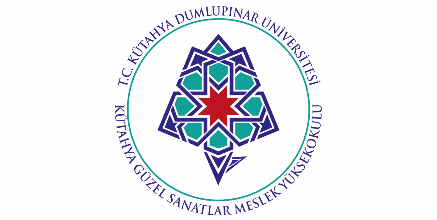 KÜTAHYA DUMLUPINAR ÜNİVERSİTESİKÜTAHYA GÜZEL SANATLAR MESLEK YÜKSEKOKULUSTAJ DEĞERLENDİRMET.C.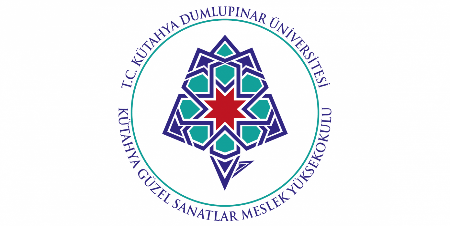 KÜTAHYA DUMLUPINAR ÜNİVERSİTESİKÜTAHYA GÜZEL SANATLAR MESLEK YÜKSEKOKULUÖĞRENCİNİNADI SOYADI	:	OKUL NUMARASI	:	PROGRAMI	:	BAŞLAMA TARİHİ	:	BİTİŞ TARİHİ	:	STAJ SÜRESİ	:	DANIŞMAN	:	Staj Komisyonu Değerlendirmesi(Staj Komisyonu tarafından doldurulacaktır)Komisyon Kararı	Başarılı	BaşarısızStaj Komisyonu BaşkanıStaj Komisyonu Üye	Staj Komisyonu ÜyeÖğrencinin Kabul edilen Stajı ……..…. Gündür.ÖĞRENCİNİNÖĞRENCİNİNÖĞRENCİNİNADI SOYADIFotoğrafLütfen Dışa taşırmayınızDOĞUM YERİ - YILIFotoğrafLütfen Dışa taşırmayınızPROGRAMIFotoğrafLütfen Dışa taşırmayınızOKUL NUMARASIFotoğrafLütfen Dışa taşırmayınızSTAJIN TÜRÜÖDEV/PROJEFotoğrafLütfen Dışa taşırmayınızÖDEVİN KONUSUSTAJ DERSİ ÖĞRETİM ELEMANINISTAJ DERSİ ÖĞRETİM ELEMANINIADI SOYADIBÖLÜMÜDeğerlendirme TarihiÖdev/Proje KonusuDeğerlendirme hakkındaki GörüşüO Yeterli O YetersizİmzaKomisyon BaşkanıBaşarılıBaşarısızÜyeBaşarılıBaşarısızÜyeBaşarılıBaşarısız